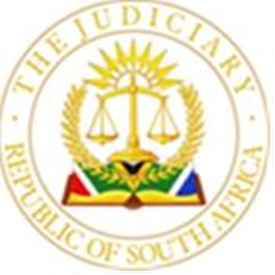 							OFFICE OF THE CHIEF JUSTICE		(REPUBLIC OF SOUTH AFRICA)					GAUTENG LOCAL DIVISION, JOHANNESBURGUNOPPOSED MOTION ROLL FOR 20 MARCH    2024.BEFORE THE HONOURABLE JUDGE:    CRUTCHFIELD                         JUDGE’S SECRETARY:KNatshivhale@judiciary.org.zaPARTIESCASE NUMBER1.NEDBANK LIMITED v SITHOLE, JAMES RONALD2021/19794D2.VIVENDRA RAJAGOPAUL NAIDOO N.O V MALWANDLA SOLLY SIWEYA t/a SIWEYA LEISURE2021/10229O3.NEDBANK VS MADONDO GM2021/39192O4.NEDBANK VS TELITE J L2021/48945O5.PEDRO MEDO ALFREDO V MINISTER OF HOME AFFAIRS2021/48869O6.WESBANK A DIVISION OF FIRST RAND BANK LIMITED vs CRAIG JOHN FERGUSON2018/34357D7.MTHOKOZI SIPHIWE MBONAMBI // MBALI LUTHULI19689/2021O8.AUSHEEN AMEEN / MOHAMED HAFFEJEE, MINISTER OF JUSTICE & CONSTITUTIONAL DEVELOPMENT AND MINISTER OF HOME AFFAIRS2016 / 35630O9.FIRSTRAND BANK LIMITED T/A FIRST NATIONAL BANK vs SILVER CREST TRADING 142 CC and HOLMES, MELISSA2021/54273D10.NEDBANK LTD // KGONYANA M D2021/51826D11.THE STANDARD BANK OF SOUTH AFRICA LIMITED v MOOROSI, J.L & ANOTHER2019/44777D12.[BMW FINANCIAL SERVICES// MORWAFI GLADYS MACHABA9409/2021D13.STANDARD BANK OF SA LIMITED VS TRUSTEES FOR THE TIME BEING OF MARY NEVARD FALKENBURG TRUST, AND FOUR OTHERS2020/17364	O14.KEYAN ELCANO REDDY v PHUMELELA AIR CONDITIONING (PTY) LIMITED2020/28804T15.SAWINDU 08 (RF) (PTY) LTD VS MPHOJANE MOSES BOROTHO2019/14818D16.TEXMEX 27 (PTY) LTD // LERATO MOLLOMABINA2021/55336D17.SASFIN BANK LIMITED VS LUNGISA SWITCHGEARS AND TRANSFORMERS (PTY) LTD & 3 OTHERS2018/40511D18.SHACKLETON CREDIT MANAGEMENT (PTY) LTD VS ROBERT STANISLAUS FELDMAN2016/9374O19.SB GUARANTEE COMPANY // LETSHENYEGO LIPHOKO2021/41260D20.THE STANDARD BANK OF SA LIMITED VS MANDHLA DANISA AND OTHER2019/35543AM21.SAWINDU 08 (RF) (PTY) LTD // MAROPENG VINCENT MOCHIKE2022/25077D22.RAMAESELA NTHAMANE KEDIBONE SELAHLE & 4 OTHERS VS CITY OF JOHANNESBURG METROPOLITAN MUNICIPALITY & UNKNOWN POLICE OFFICIALS EMPLOYED BY THE CITY OF JOHANNESBURG METROPOLITAN MUNICIPALITY.2020/18393D23.STANDARD BANK / ST NGWENYA2020/35449D24.VOLKSWAGEN FINANCIAL SERVICES SA (PTY) LTD vs JOSEPH VAN DYK JANSE VAN VUUREN2019/35636D25.THE STANDARD BANK OF SOUTH AFRICA LIMITED // NCHAOPE MOSES NTULI2014/8560D26.CHANGING TIDES 17 (PTY) LIMITED N.O. v ZUSIPHE MATOMANE2021/53075D27.MERCEDES-BENZ FINANCIAL SERVICES SOUTH AFRICA (PTY) LTD VS PRABASHINI RAMPEAR2021/42010S28.ABSA HOME LOANS GUARANTEE COMPANY (RF) PROPRIETARY LIMITED and ABSA BANK LIMITED vs GOMBA S2021/50507O29.THE STANDARD BANK OF SOUTH AFRICA // HNN TRUST AND ANOTHER2021/2177D30.NEDBANK LIMITED vs. MATLAOPANE; K.G.2020/22825	D31.ABSA HOME LOANS GUARANTEE COMPANY (RF) PROPRIETARY LIMITED and ABSA BANK LIMITED vs RADEBE T2021/34326D32.THE STANDARD BANK OF SOUTH AFRICA LIMITED / ERENST LODEWYK PRINSLOO & MARIZHCA PRINSLOO & JOHANNES HENDRICK SCHEBUSCH & ANJE SCHLEBUSCH2017-48378D33.NEDBANK LIMITED / ZANELE REBECCA YENI107/2022D34.THOMAS CARLOS GULELE v RAF1018/2017GF35.CLAASSEN CARLA VS ROAD ACCIDENT FUND2020/564GA36.COST ARGUMENT) : SIENAERT PROP CC VS CITY OF JOHANNESBURG AND 1 OTHER2021/31566O37.7 RONELLE STREET INVESTMENT PROPRIETARY LIMITED V LESEDI LOCAL MUNICIPALITY2021/4121CC38.BRIDGE TAXI FINANCE GJ (PTY) LTD v MHLONGO; SIBUSISO, ROBERT51905/2021O39.NEDBANK LIMITED // LONDIWE CLAUDIA RADEBE2022/23194D